Prepositions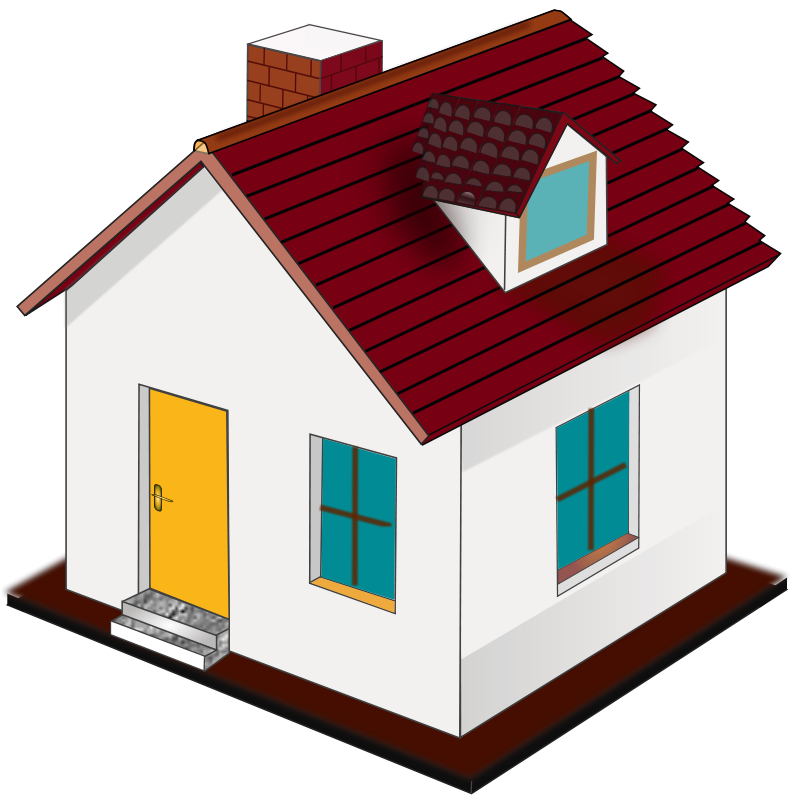 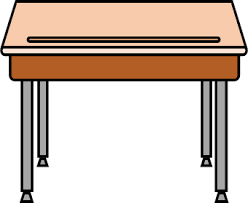 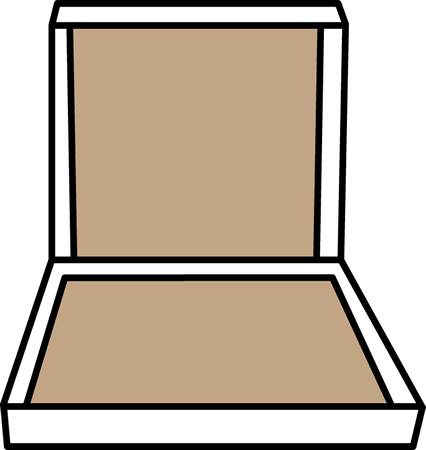 Useful Vocabularyいえ   		家		houseとしょかん   図書館		library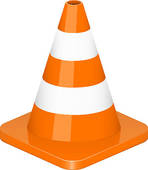 えき   		駅		stationき   		木		treeはこ 		箱		boxねこ     	猫		catいぬ    		犬		dogうし    		牛		cowうま    		馬		horse		 